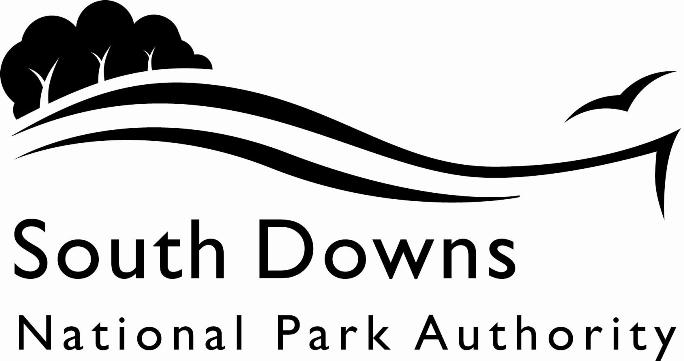 Town and Country Planning Acts 1990Planning (Listed Building and Conservation Area) Act 1990LIST OF NEW PLANNING AND OTHER APPLICATIONS, RECEIVED AND VALIDWEEKLY LIST AS AT 20 November 2023The following is a list of applications which have been made valid in the week shown above for the recovered areas within the South Downs National Park (Adur District Council, Arun District Council, Brighton & Hove Council, Mid Sussex District Council, Wealden District Council, Worthing Borough Council, county applications for East Sussex, Hampshire and West Sussex County Councils), and for all “Called In” applications for the remainder of the National Park area. These will be determined by the South Downs National Park Authority.IMPORTANT NOTE:The South Downs National Park Authority adopted the Community Infrastructure Levy Charging Schedule on 1st April 2017. Applications determined after that date will be subject to the rates set out in the Charging Schedule https://www.southdowns.gov.uk/community-infrastructure-levy/. If you have any questions, please contact CIL@southdowns.gov.uk or tel: 01730 814810.  Want to know what’s happening in the South Downs National Park? 
Sign up to our monthly newsletter to get the latest news and views delivered to your inboxwww.southdowns.gov.uk/join-the-newsletterApplicant:		Mrs Jacqueline PenticostProposal:	The tree is a sycamore sapling/young tree some 35 feet tall x 17.5 cm near base. The base is twisted as it has grown around a fence.  We wish to remove the sapling as it is in an overgrown bramble/cornus boundary hedge which we wish to replace with appropriate planting, either native deciduous or euonymus or yew.  The tree stands on the edge of a gravel car park which forms the parking for Burpham Country House.  The property is on The Street, Burpham. The border is with Ilex House.Location:	Burpham Country House , The Street, Burpham, West Sussex, BN18 9RJGrid Ref:	504191 109012Applicant:		Stephanie RichardsProposal:	The installation of roof lights and solar panelsLocation:	3 Homewood, Findon, West Sussex, BN14 0XAGrid Ref:	512159 109065Applicant:		Mr ClappProposal:	T1 - Cherry -Reduce height by 0.5 metres, reduce sides by 1 to 1.5 metres, shaping and balancing accordingly.T2 - Cherry - Reduce height by 1.5 metres. Reduce sides by 1 to 2 metres, shaping and balancing accordingly.G3 - Silver Birch x 2 - Reduce height and sides by 1 to 2 metres, shaping and balancing accordingly.T4 - Cherry - Reduce height and sides by 1 metre, shaping and balancing accordingly.Location:	27 Convent Gardens, Findon, West Sussex, BN14 0RZGrid Ref:	512540 108645Applicant:		Mr. M HILLProposal:	Variation of Conditions 4, 9 and 14 and removal of condition 10 relating to planning approval SDNP/23/02143/FUL, to allow for changes to the vehicle movements and highway restrictionsLocation:	Windmill Down Farm , Church Lane, Hambledon, Hampshire, PO7 4RTGrid Ref:	464084 116137Applicant:		Mr Chris McCormickProposal:	2no cherry - crown raise and reduce 2m (June 2024) 5no lime -crown raise and reduce 2 to 3m - Liburnum- remove deadwood reshapeGhinko- crown raise and reduce 2 to 3mWillow- repollard to previous pollard pointsApple- remove small oak and sucker (prunus) at baseSycamore- roadside trees- reduce height by 4m, 3m lateral spread. Crown raise to 5.2m over highway, 2.4m within property. (UKPN need to inspect, TM/ road closure needed for 1day)Location:	Bankside Cottage , Underhill Lane, Clayton, West Sussex, BN6 9PJGrid Ref:	530111 113962Applicant:		Mr Clem SomersetProposal:	Retrospective application for replacement of wooden windows with PCV windowsLocation:	Worthing Lodge, 13 Castle Goring Way, Northbrook, Worthing, West Sussex, BN13 3UNGrid Ref:	510416 105651Applicant:		Roedean SchoolProposal:	Alterations to the roof of 1970s Extension, including changes to surface water drainage and introduction of guardrails.Location:	Roedean School , Roedean Way, Brighton, Brighton & Hove, BN2 5RQGrid Ref:	534960 103192Applicant:		Roedean SchoolProposal:	Alterations to the roof of 1970s Extension, including changes to surface water drainage and introduction of guardrails.Location:	Roedean School , Roedean Way, Brighton, Brighton & Hove, BN2 5RQGrid Ref:	534960 103192Applicant:		Councillor Rick RomeroProposal:	The Norway Spruce is marked with a red cross on the Sketch Plan. This tree is approximately 18m in height with a maximum crown diameter at its base of approximately 8m.  It is proposed to prune the lower branches where indicated in the photographs, (Tree Survey), Minimal pruning of the lower branches would also be undertaken where necessary, (all aspects of the tree), in order to restore its aesthetic appearance.Location:	Street Record, The Street, Patching, West Sussex, Grid Ref:	508747 106391Applicant:		Plumpton CollegeProposal:	Hard and soft landscaping works in association with a proposed single storey extension to Veterinary Nursing Centre, including demolition of an existing timber building and removal of parking spaces. Demolition of existing animal field shelters and construction of two replacement field shelters and store.Location:	Plumpton College , Ditchling Road, Plumpton, East Sussex, BN7 3AEGrid Ref:	535849 113500Applicant:		Plumpton CollegeProposal:	Reserved matters application with regard to appearance, landscaping and scale, relating to SDNP/22/05768/CND for proposed single storey extension to veterinary nursing centre and associated landscaping worksLocation:	Plumpton College , Ditchling Road, Plumpton, East Sussex, BN7 3AEGrid Ref:	535849 113500Applicant:		Mr James BaseyProposal:	Erection of new deer chiller/larderLocation:	Courthill Farm Buildings, Court Hill Farm Road, Slindon, Arundel, West Sussex, BN18 0RJGrid Ref:	496066 108922Applicant:		Mr A KinnearProposal:	Realignment and enlargement of existing northern car park together with formation of new access, and closure of southern car park and reinstatement as heathlandLocation:	Lord's Piece, Coates Lane (North Car Park), And Blue Doors Lane (South Car Park), Fittleworth, West Sussex, Grid Ref:	498943 117423Applicant:		The Goodwood Estate Co LtdProposal:	Redesign of the existing site entrance to provide a new main entrance to The Goodwood Estate  (Re-submission of planning permission SDNP/17/01709/FUL)Location:	The Goodwood Estate Co Limited , Hat Hill Road, Goodwood, Chichester, West Sussex, PO18 0PXGrid Ref:	488779 108828Town and Country Planning Acts 1990Planning (Listed Building and Conservation Area) Act 1990LIST OF NEW PLANNING AND OTHER APPLICATIONS, RECEIVED AND VALIDWEEKLY LIST AS AT 20 November 2023The following is a list of applications which have been made valid in the week shown above. These will be determined, under an agency agreement, by Chichester District Council, unless the application is ‘Called in’ by the South Downs National Park Authority for determination. Further details regarding the agency agreement can be found on the SDNPA website at www.southdowns.gov.uk.If you require any further information please contact Chichester District Council who will be dealing with the application.IMPORTANT NOTE:The South Downs National Park Authority adopted the Community Infrastructure Levy Charging Schedule on 1st April 2017. Applications determined after that date will be subject to the rates set out in the Charging Schedule https://www.southdowns.gov.uk/community-infrastructure-levy/. If you have any questions, please contact CIL@southdowns.gov.uk or tel: 01730 814810.  Want to know what’s happening in the South Downs National Park? 
Sign up to our monthly newsletter to get the latest news and views delivered to your inboxwww.southdowns.gov.uk/join-the-newsletterApplicant:		Mr S O'BrienProposal:	Installation of a temporary contractor's car park, storage area and work compound.Location:	Field North West of Park House Hotel, Bepton Road, Bepton, Midhurst, West Sussex, GU29 0JBGrid Ref:	486186 118618Applicant:		Dr Mark HarveyProposal:	Notification of intention to crown reduce by up to 2m (height and widths) on 1 no. Beech tree.Location:	Lavender Cottage , School Lane, Compton, West Sussex, PO18 9EZGrid Ref:	477698 114765Applicant:		Mrs Jane WaltonProposal:	Fell 5 no. Silver Birch trees (quoted as T1 at Plot 57, T2-T4 at Plot 14 and T6 at Plot 3) and 1 no. Scots Pine tree (quoted as T5 at Plot 8). All 6 no. trees within Woodland, W subject to EL/98/00424/TPO.Location:	The Camping and Caravanning Club, Great Bury, Graffham Road, East Lavington, Petworth, West Sussex, GU28 0QFGrid Ref:	494016 118520Applicant:		Mr RiderProposal:	Notification of intention to reduce height by 5m and widths by up to 4m on 1 no. multi-stemmed Sycamore tree (quoted as T1).Location:	Rectory House , Station Road, Elsted, West Sussex, GU29 0LAGrid Ref:	481678 119585Applicant:		Mr Stuart MillerProposal:	Notification of intention to crown reduce by up to 2.5m and crown lift by up to 3m (above ground level) on 1 no. Apple tree (T2) and crown reduce by up to 3m and crown lift by up to 3m (above ground level) on 1 no. Apple trees (T3).Location:	The Rectory , Graffham Street, Graffham, West Sussex, GU28 0NLGrid Ref:	492685 116909Applicant:		Ms Jane MoranProposal:	Proposed garden storage building and open log store.Location:	Polecats , Polecats, Heyshott, West Sussex, GU29 0DAGrid Ref:	490562 119206Applicant:		Mr G Ayrton-GrimeProposal:	Partial conversion of and extension of garage to form guest/staff accommodation.Location:	Millicent , Hillgrove Lane, Lurgashall, West Sussex, GU28 9EPGrid Ref:	494131 127862IMPORTANT NOTE: This application is liable for Community Infrastructure Levy and associated details will require to be recorded on the Local Land Charges Register. If you require any additional information regarding this, please contact CIL@southdowns.gov.uk or tel: 01730 814810.Applicant:		Mr & Mrs J MaguireProposal:	Construction of detached double garage.Location:	Maples, 13 Heatherwood, Midhurst, West Sussex, GU29 9LHGrid Ref:	487982 121627Applicant:		Mr Simon HawksworthProposal:	Removal of existing kitchen window cutting down opening to floor level for the installation of french doors, on south west elevation.Location:	1 Borough House , North Street, Midhurst, West Sussex, GU29 9DXGrid Ref:	488739 121958Applicant:		Mrs Sandra HoyleProposal:	Reduce heights by 5m (back to previous pruning points) on 16 no. Conifer trees (in quoted G1) within Woodland, W1 subject to MI/82/01100/TPO.Location:	39 Poplar Way, Midhurst, West Sussex, GU29 9TBGrid Ref:	488381 120257Applicant:		Mr Andrea VelletraniProposal:	Single storey front extension and two storey rear extension.Location:	3 Cherry Tree Walk, Petworth, West Sussex, GU28 0HSGrid Ref:	497440 121135Applicant:		Mrs Jane CrawfordProposal:	Notification of intention to fell 1 no. Common Holly tree (quoted as T1).Location:	St James Church , Mill Lane, Stedham, West Sussex, GU29 0PSGrid Ref:	486388 122597Applicant:		Mr J SullivanProposal:	Proposed lawful development certificate for the use of land as a caravan site under Schedule 2,Part 5, Class A and Class C of The Town and Country Planning (General Permitted Development) (England) Order 2015 (as amended).Location:	Land North East of Lordington On B2146, B2146 B2147 to Breakneck Lane, Stoughton, West Sussex, PO18 9ED, Grid Ref:	478550 110072Town and Country Planning Acts 1990Planning (Listed Building and Conservation Area) Act 1990LIST OF NEW PLANNING AND OTHER APPLICATIONS, RECEIVED AND VALIDWEEKLY LIST AS AT 20 November 2023The following is a list of applications which have been made valid in the week shown above. These will be determined, under an agency agreement, by East Hampshire District Council, unless the application is ‘Called in’ by the South Downs National Park Authority for determination. Further details regarding the agency agreement can be found on the SDNPA website at www.southdowns.gov.uk.If you require any further information please contact East Hampshire District Council who will be dealing with the application.IMPORTANT NOTE:The South Downs National Park Authority adopted the Community Infrastructure Levy Charging Schedule on 1st April 2017. Applications determined after that date will be subject to the rates set out in the Charging Schedule https://www.southdowns.gov.uk/community-infrastructure-levy/. If you have any questions, please contact CIL@southdowns.gov.uk or tel: 01730 814810.  Want to know what’s happening in the South Downs National Park? 
Sign up to our monthly newsletter to get the latest news and views delivered to your inboxwww.southdowns.gov.uk/join-the-newsletterApplicant:		Mrs Charlotte GubbinsProposal:	Listed building consent - Extend the existing first floor toilet and relocate the main bathroom of the house upstairs. This will leave a space downstairs for an additional bedroom.Location:	Forge Sound , High Street, East Meon, Petersfield, Hampshire, GU32 1QBGrid Ref:	468172 122106IMPORTANT NOTE: This application is liable for Community Infrastructure Levy and associated details will require to be recorded on the Local Land Charges Register. If you require any additional information regarding this, please contact CIL@southdowns.gov.uk or tel: 01730 814810.Applicant:		Mr Jamie DiplockProposal:	1) Norway Spruce x2 (5/6 Almshouses) - Fell and remove. 2)Cherry x3 (5/6 Almhouses) - Fell and remove. 3) Broadleaved hedge (1/2 Almhouses) - Lay Hedge. 4) Large Sycamore and mixed hedge (1/2 Gosport Road) - Fell Sycamore reduce hedge. 5) Norway Spruce (3 Gosport) - Fell and remove. 6) Willow (5 Gosport Road) - Fell and kill stump. 7) Apple Tree (The Forge) - Prune/reduce touching electricity wires. 8) Conifer hedge (The Forge) - Fell and remove. 9) Large veteran Beech (The Forge) - Reduce lateral lower branches by 25%. 10) Horndean hedge (Village Hall) - Lay hedge. 11) 2xNorway Spruce (The Old School House) - Fell and remove. 12) Beech (The Old School House) - Reduce tree as growing right over the roof of Bowland. Crown lift to allow light into the garden. 13) Ash and Elder (Land to the rear of Bowland) - Fell small ash and coppice elder. 14) Compartment 40C - Thin as per felling licence 019/357/2021.Location:	Land To The Rear Of East Tisted Village Hall Club House , Gosport Road, East Tisted, Alton, Hampshire, GU34 3QWGrid Ref:	470178 132107Applicant:		Mrs Amanda FryProposal:	Change of Use from Mixed general industrial/light industrial and storage use to Class E for the purpose of a Gymnastics club and Nutrition club.Location:	Petersfield Business Park, Unit 4 , Bedford Road, Petersfield, Hampshire, GU32 3QAGrid Ref:	473756 123165IMPORTANT NOTE: This application is liable for Community Infrastructure Levy and associated details will require to be recorded on the Local Land Charges Register. If you require any additional information regarding this, please contact CIL@southdowns.gov.uk or tel: 01730 814810.Applicant:		Ms Polly RavenscroftProposal:	Installation of a woodburning stove into a parkhome, to include the flue which will extend vertically through the roof.Location:	14 Firs Mobile Home Park , Durford Road, Petersfield, Hampshire, GU31 4HHGrid Ref:	476177 123295IMPORTANT NOTE: This application is liable for Community Infrastructure Levy and associated details will require to be recorded on the Local Land Charges Register. If you require any additional information regarding this, please contact CIL@southdowns.gov.uk or tel: 01730 814810.Applicant:		Mrs SheriffProposal:	T1 - Ash . Reduce back to previous pruning points, 2.5 meter reduction. Finishing height 8 meters and spread 7 meters. T2 - Whitebeam - Reduce by .5 meters on height and spread. Finishing height 2.5 meters and spread 1.5 meters. T3 - Judas tree - Reduce by 1.5 meters on height and 1 meter on spread. Finishing height 4 meters and spread 3 meters. T4 - Field Maple - Reduce by 1 meter on height and spread. Finishing height 4 meters and spread 4 meters. T5 - Prunus - Reduce by .5 meters on height and spread. Finishing height 2 meters and spread 1.5 meters.Location:	39 Hanger Way, Petersfield, Hampshire, GU31 4QEGrid Ref:	475886 123489Applicant:		Andrew EdmundsProposal:	Conversion of garage into a habitable space along with creating a loft space above and cantilever porch.Location:	36 Durford Road, Petersfield, Hampshire, GU31 4HAGrid Ref:	476351 123190IMPORTANT NOTE: This application is liable for Community Infrastructure Levy and associated details will require to be recorded on the Local Land Charges Register. If you require any additional information regarding this, please contact CIL@southdowns.gov.uk or tel: 01730 814810.Applicant:		Mr Robert SaltmarshProposal:	T01-Poplar - Remove and replace with a Field Maple or Oak of 10-12 cm girth in the same approximate area or Reduce in height to approximately 15 metres and the spread to no less than 6 metres. Reason: to reduce risk to residents in adjacent dwelling and to footpath users.Location:	Woodacre , Gracious Street, Selborne, Alton, Hampshire, GU34 3JEGrid Ref:	473674 133809Applicant:		Mr Jonathon BrownProposal:	Listed building consent - Creation of new doorway opening, with timber door, within modern brickwork extension.Location:	Pullens , Hartley Lane, West Worldham, Alton, Hampshire, GU34 3BHGrid Ref:	474210 136862IMPORTANT NOTE: This application is liable for Community Infrastructure Levy and associated details will require to be recorded on the Local Land Charges Register. If you require any additional information regarding this, please contact CIL@southdowns.gov.uk or tel: 01730 814810.Town and Country Planning Acts 1990Planning (Listed Building and Conservation Area) Act 1990LIST OF NEW PLANNING AND OTHER APPLICATIONS, RECEIVED AND VALIDWEEKLY LIST AS AT 20 November 2023The following is a list of applications which have been made valid in the week shown above. These will be determined, under an agency agreement, by Horsham District Council, unless the application is ‘Called in’ by the South Downs National Park Authority for determination. Further details regarding the agency agreement can be found on the SDNPA website at www.southdowns.gov.uk.If you require any further information please contact Horsham District Council who will be dealing with the application.IMPORTANT NOTE:The South Downs National Park Authority adopted the Community Infrastructure Levy Charging Schedule on 1st April 2017. Applications determined after that date will be subject to the rates set out in the Charging Schedule https://www.southdowns.gov.uk/community-infrastructure-levy/. If you have any questions, please contact CIL@southdowns.gov.uk or tel: 01730 814810.  Want to know what’s happening in the South Downs National Park? 
Sign up to our monthly newsletter to get the latest news and views delivered to your inboxwww.southdowns.gov.uk/join-the-newsletterApplicant:		Mrs Hannah RosalieProposal:	Fell 2 x Conifer Trees and surgery to Conifer Hedge (Works to trees in a Conservation Area).Location:	Barn Cottage, London Road, Coldwaltham, Pulborough, West Sussex, RH20 1LQGrid Ref:	502512 116588Applicant:		Mr Adrian BeachProposal:	Removal of existing barn and erection of a commercial unitLocation:	Gerston Business Park, Unit 14 , Greyfriars Lane, Storrington, West Sussex, RH20 4HEGrid Ref:	508452 113607IMPORTANT NOTE: This application is liable for Community Infrastructure Levy and associated details will require to be recorded on the Local Land Charges Register. If you require any additional information regarding this, please contact CIL@southdowns.gov.uk or tel: 01730 814810.Applicant:		Mrs Jo GrantProposal:	Retention of existing stable building. Resubmission of SDNP/21/04944/FULLocation:	Truleigh House , Truleigh Hill, Shoreham, West Sussex, BN43 5FBGrid Ref:	522269 110384Town and Country Planning Acts 1990Planning (Listed Building and Conservation Area) Act 1990LIST OF NEW PLANNING AND OTHER APPLICATIONS, RECEIVED AND VALIDWEEKLY LIST AS AT 20 November 2023The following is a list of applications in the area of Lewes and Eastbourne Districts which have been made valid in the week shown above. These will be determined, under an agency agreement, by Lewes District Council, unless the application is ‘Called in’ by the South Downs National Park Authority for determination. Further details regarding the agency agreement can be found on the SDNPA website at www.southdowns.gov.uk.If you require any further information please contact Lewes District Council who will be dealing with the application.IMPORTANT NOTE:The South Downs National Park Authority adopted the Community Infrastructure Levy Charging Schedule on 1st April 2017. Applications determined after that date will be subject to the rates set out in the Charging Schedule https://www.southdowns.gov.uk/community-infrastructure-levy/. If you have any questions, please contact CIL@southdowns.gov.uk or tel: 01730 814810.  Want to know what’s happening in the South Downs National Park? 
Sign up to our monthly newsletter to get the latest news and views delivered to your inboxwww.southdowns.gov.uk/join-the-newsletterApplicant:		Mr J WalldenProposal:	Erection of first floor extension, erection of pergola to side, and addition of solar panels to pergolaLocation:	18 South Street, Ditchling, East Sussex, BN6 8UQGrid Ref:	532600 115090Applicant:		E BarnardProposal:	T1 - Silver Birch - fell - crown dead with cracks appearing in main stem T2 - Thuja (x9) - remove hedge - to allow restoration of building behind and to improve lawn areaLocation:	Flintwell , Iford Manor Road, Iford, BN7 3EUGrid Ref:	540893 107155Applicant:		Sussex East Area Quaker Meeting John AshcroftProposal:	Installation of 2no A2 notice boards on either side of the gate to display meeting times, times for worship and community eventsLocation:	32 Friars Walk, Lewes, East Sussex, BN7 2LEGrid Ref:	541797 110068Applicant:		Mr and Mrs GriffinProposal:	Demolition of existing integral garage, erection of two-storey side extension, alterations to cladding, erection of decking to rear, and alterations to fenestration to rearLocation:	30 Montacute Road, Lewes, East Sussex, BN7 1ENGrid Ref:	540080 109603Applicant:		Mr R HendersonProposal:	T1 - Pine - reduction of lowest limb on west side of tree by 1m (from 6m to 5m) and reduce several small branches which are over-hanging by approximately 50cm max - to reduce limbs to appropriate growth points, to prevent leaf litter and prevent damage to propertyLocation:	60 Warren Drive, Lewes, East Sussex, BN7 1HDGrid Ref:	540423 109883Applicant:		Mr P BowmanProposal:	T1 - Ash - lateral pruning/thinning of crown by 20% - to remove deadwood and lift crownLocation:	5 Lodge Close, Lewes, East Sussex, BN7 1ARGrid Ref:	540305 109734Applicant:		Sussex East Area Quaker Meeting John AshcroftProposal:	Installation of 2no A2 notice boards on either side of the gate to display meeting times, times for worship and community eventsLocation:	32 Friars Walk, Lewes, East Sussex, BN7 2LEGrid Ref:	541797 110068Town and Country Planning Acts 1990Planning (Listed Building and Conservation Area) Act 1990LIST OF NEW PLANNING AND OTHER APPLICATIONS, RECEIVED AND VALIDWEEKLY LIST AS AT 20 November 2023The following is a list of applications which have been made valid in the week shown above. These will be determined, under an agency agreement, by Winchester District Council, unless the application is ‘called in’ by the South Downs National Park Authority for determination. Further details regarding the agency agreement can be found on the SDNPA website at www.southdowns.gov.uk.If you require any further information please contact Winchester District Council who will be dealing with the application.IMPORTANT NOTE:The South Downs National Park Authority adopted the Community Infrastructure Levy Charging Schedule on 1st April 2017. Applications determined after that date will be subject to the rates set out in the Charging Schedule https://www.southdowns.gov.uk/community-infrastructure-levy/. If you have any questions, please contact CIL@southdowns.gov.uk or tel: 01730 814810.  Want to know what’s happening in the South Downs National Park? 
Sign up to our monthly newsletter to get the latest news and views delivered to your inboxwww.southdowns.gov.uk/join-the-newsletterApplicant:		Ms JanineProposal:	T1 - Multi stem Holly sp. to pollard and leave at circa 4m stem, due to Ganoderma bracket at the base. This will allow the Holly to regenerate regrowth and lower the risk of a failure due to the proximity to the Green House.T2 - Sycamore sp. reduce the 2m side on the southern canopy by 2m and balance back into the crown and remove any major deadwood. T3 - Sycamore sp. crown lift to allow a 2m building clearance and tip reduction on western side canopy by 1.5m with cuts no greater than 35mm stem diameterLocation:	Fir Hill , High Street, Droxford, Hampshire, SO32 3QLGrid Ref:	460731 118556Applicant:		Mr Joe GordonProposal:	Crown reduce mature Thuja situated next to front garden gate by 2m back to previous pruning points.Tree is next to public footpath and encroaches on parking area.To manage the trees spread in a tight situation.Location:	Old Manor Farm , High Street, Droxford, Hampshire, SO32 3PAGrid Ref:	460687 118325Applicant:		Mr Graham ParrProposal:	T1 cedar tree to have the lowest 4 limbs removed back to stem due to getting low to the ground and to allow more light in to the area, finished height 40m width 8m.Location:	2 Coachmans Halt , West Street, Hambledon, Hampshire, PO7 4RNGrid Ref:	464487 114957Applicant:		Mr James BalfourProposal:	Stationing of Caravan for full time occupation by Game Keeper/Estate Worker and use of adjacent land as associated residential curtilageLocation:	Woodland Drove, Park Farm , Main Road, Twyford Moors, Hampshire, SO21 1EXGrid Ref:	448821 122989Applicant:		Mr Martin NettleProposal:	T1 beech tree located to left of front drive to be reduced by 5-6ft overall to maintain size.Location:	Rose Bank , Court Lane, West Meon, Hampshire, GU32 1JFGrid Ref:	464028 123980SDNPA (Arun District area)SDNPA (Arun District area)SDNPA (Arun District area)SDNPA (Arun District area)Team: SDNPA Western Area TeamTeam: SDNPA Western Area TeamTeam: SDNPA Western Area TeamTeam: SDNPA Western Area TeamParish:Burpham Parish CouncilWard:Arundel WardCase No:SDNP/23/04768/TCASDNP/23/04768/TCASDNP/23/04768/TCAType:Tree in a Conservation AreaTree in a Conservation AreaTree in a Conservation AreaDate Valid:14 November 2023Decision due:26 December 2023Case Officer:Karen WoodenKaren WoodenKaren WoodenSDNPA (Arun District area)SDNPA (Arun District area)SDNPA (Arun District area)SDNPA (Arun District area)Team: SDNPA Western Area TeamTeam: SDNPA Western Area TeamTeam: SDNPA Western Area TeamTeam: SDNPA Western Area TeamParish:Findon Parish CouncilWard:Findon WardCase No:SDNP/23/04661/HOUSSDNP/23/04661/HOUSSDNP/23/04661/HOUSType:HouseholderHouseholderHouseholderDate Valid:13 November 2023Decision due:8 January 2024Case Officer:Karen WoodenKaren WoodenKaren WoodenSDNPA (Arun District area)SDNPA (Arun District area)SDNPA (Arun District area)SDNPA (Arun District area)Team: SDNPA Western Area TeamTeam: SDNPA Western Area TeamTeam: SDNPA Western Area TeamTeam: SDNPA Western Area TeamParish:Findon Parish CouncilWard:Findon WardCase No:SDNP/23/04777/TPOSDNP/23/04777/TPOSDNP/23/04777/TPOType:Tree Preservation OrderTree Preservation OrderTree Preservation OrderDate Valid:17 November 2023Decision due:12 January 2024Case Officer:Karen WoodenKaren WoodenKaren WoodenSDNPA (Called In Applications)SDNPA (Called In Applications)SDNPA (Called In Applications)SDNPA (Called In Applications)Team: SDNPA Western Area TeamTeam: SDNPA Western Area TeamTeam: SDNPA Western Area TeamTeam: SDNPA Western Area TeamParish:Hambledon Parish CouncilWard:Central Meon Valley WardCase No:SDNP/23/04750/CNDSDNP/23/04750/CNDSDNP/23/04750/CNDType:Removal or Variation of a Condition (CtyRemoval or Variation of a Condition (CtyRemoval or Variation of a Condition (CtyDate Valid:13 November 2023Decision due:12 February 2024Case Officer:Jean ChambersJean ChambersJean ChambersSDNPA (Mid Sussex District area)SDNPA (Mid Sussex District area)SDNPA (Mid Sussex District area)SDNPA (Mid Sussex District area)Team: SDNPA Eastern Area TeamTeam: SDNPA Eastern Area TeamTeam: SDNPA Eastern Area TeamTeam: SDNPA Eastern Area TeamParish:Hassocks Parish CouncilWard:Hassocks WardCase No:SDNP/23/04629/TCASDNP/23/04629/TCASDNP/23/04629/TCAType:Tree in a Conservation AreaTree in a Conservation AreaTree in a Conservation AreaDate Valid:13 November 2023Decision due:25 December 2023Case Officer:Adam DuncombeAdam DuncombeAdam DuncombeSDNPA (Adur and Worthing District)SDNPA (Adur and Worthing District)SDNPA (Adur and Worthing District)SDNPA (Adur and Worthing District)Team: SDNPA Eastern Area TeamTeam: SDNPA Eastern Area TeamTeam: SDNPA Eastern Area TeamTeam: SDNPA Eastern Area TeamParish:Non Civil ParishWard:Northbrook WardCase No:SDNP/23/04392/LISSDNP/23/04392/LISSDNP/23/04392/LISType:Listed BuildingListed BuildingListed BuildingDate Valid:13 November 2023Decision due:8 January 2024Case Officer:Sam WhitehouseSam WhitehouseSam WhitehouseSDNPA (Brighton and Hove Council area)SDNPA (Brighton and Hove Council area)SDNPA (Brighton and Hove Council area)SDNPA (Brighton and Hove Council area)Team: SDNPA Eastern Area TeamTeam: SDNPA Eastern Area TeamTeam: SDNPA Eastern Area TeamTeam: SDNPA Eastern Area TeamParish:Non Civil ParishWard:Rottingdean Coastal WardCase No:SDNP/23/04717/FULSDNP/23/04717/FULSDNP/23/04717/FULType:Full ApplicationFull ApplicationFull ApplicationDate Valid:9 November 2023Decision due:4 January 2024Case Officer:Samuel BethwaiteSamuel BethwaiteSamuel BethwaiteSDNPA (Brighton and Hove Council area)SDNPA (Brighton and Hove Council area)SDNPA (Brighton and Hove Council area)SDNPA (Brighton and Hove Council area)Team: SDNPA Eastern Area TeamTeam: SDNPA Eastern Area TeamTeam: SDNPA Eastern Area TeamTeam: SDNPA Eastern Area TeamParish:Non Civil ParishWard:Rottingdean Coastal WardCase No:SDNP/23/04718/LISSDNP/23/04718/LISSDNP/23/04718/LISType:Listed BuildingListed BuildingListed BuildingDate Valid:9 November 2023Decision due:4 January 2024Case Officer:Samuel BethwaiteSamuel BethwaiteSamuel BethwaiteSDNPA (Arun District area)SDNPA (Arun District area)SDNPA (Arun District area)SDNPA (Arun District area)Team: SDNPA Western Area TeamTeam: SDNPA Western Area TeamTeam: SDNPA Western Area TeamTeam: SDNPA Western Area TeamParish:Patching Parish CouncilWard:Findon WardCase No:SDNP/23/04847/TCASDNP/23/04847/TCASDNP/23/04847/TCAType:Tree in a Conservation AreaTree in a Conservation AreaTree in a Conservation AreaDate Valid:17 November 2023Decision due:29 December 2023Case Officer:Karen WoodenKaren WoodenKaren WoodenSDNPA (Called In Applications)SDNPA (Called In Applications)SDNPA (Called In Applications)SDNPA (Called In Applications)Team: SDNPA Eastern Area TeamTeam: SDNPA Eastern Area TeamTeam: SDNPA Eastern Area TeamTeam: SDNPA Eastern Area TeamParish:Plumpton Parish CouncilWard:Plumpton Streat E.Chiltington St John WCase No:SDNP/23/04560/FULSDNP/23/04560/FULSDNP/23/04560/FULType:Full ApplicationFull ApplicationFull ApplicationDate Valid:10 November 2023Decision due:9 February 2024Case Officer:Nicola MartinNicola MartinNicola MartinSDNPA (Called In Applications)SDNPA (Called In Applications)SDNPA (Called In Applications)SDNPA (Called In Applications)Team: SDNPA Eastern Area TeamTeam: SDNPA Eastern Area TeamTeam: SDNPA Eastern Area TeamTeam: SDNPA Eastern Area TeamParish:Plumpton Parish CouncilWard:Plumpton Streat E.Chiltington St John WCase No:SDNP/23/04597/REMSDNP/23/04597/REMSDNP/23/04597/REMType:Approval of Reserved MattersApproval of Reserved MattersApproval of Reserved MattersDate Valid:10 November 2023Decision due:9 February 2024Case Officer:Nicola MartinNicola MartinNicola MartinSDNPA (Arun District area)SDNPA (Arun District area)SDNPA (Arun District area)SDNPA (Arun District area)Team: SDNPA Western Area TeamTeam: SDNPA Western Area TeamTeam: SDNPA Western Area TeamTeam: SDNPA Western Area TeamParish:Slindon Parish CouncilWard:Walberton WardCase No:SDNP/23/04447/FULSDNP/23/04447/FULSDNP/23/04447/FULType:Full ApplicationFull ApplicationFull ApplicationDate Valid:10 November 2023Decision due:5 January 2024Case Officer:Karen WoodenKaren WoodenKaren WoodenSDNPA (Called In Applications)SDNPA (Called In Applications)SDNPA (Called In Applications)SDNPA (Called In Applications)Team: SDNPA Western Area TeamTeam: SDNPA Western Area TeamTeam: SDNPA Western Area TeamTeam: SDNPA Western Area TeamParish:Sutton & Barlavington Parish CouncilWard:Fittleworth Ward CHCase No:SDNP/23/04759/FULSDNP/23/04759/FULSDNP/23/04759/FULType:Full ApplicationFull ApplicationFull ApplicationDate Valid:13 November 2023Decision due:8 January 2024Case Officer:Sarah RoundSarah RoundSarah RoundSDNPA (Called In Applications)SDNPA (Called In Applications)SDNPA (Called In Applications)SDNPA (Called In Applications)Team: SDNPA Western Area TeamTeam: SDNPA Western Area TeamTeam: SDNPA Western Area TeamTeam: SDNPA Western Area TeamParish:Westhampnett Parish CouncilWard:Goodwood Ward CHCase No:SDNP/23/04204/FULSDNP/23/04204/FULSDNP/23/04204/FULType:Full ApplicationFull ApplicationFull ApplicationDate Valid:8 November 2023Decision due:3 January 2024Case Officer:Sarah RoundSarah RoundSarah RoundChichester District CouncilChichester District CouncilChichester District CouncilChichester District CouncilTeam: Chichester DC DM teamTeam: Chichester DC DM teamTeam: Chichester DC DM teamTeam: Chichester DC DM teamParish:Bepton Parish CouncilWard:Midhurst Ward CHCase No:SDNP/23/03892/FULSDNP/23/03892/FULSDNP/23/03892/FULType:Full ApplicationFull ApplicationFull ApplicationDate Valid:8 November 2023Decision due:3 January 2024Case Officer:Louise KentLouise KentLouise KentChichester District CouncilChichester District CouncilChichester District CouncilChichester District CouncilTeam: Chichester DC DM teamTeam: Chichester DC DM teamTeam: Chichester DC DM teamTeam: Chichester DC DM teamParish:Compton Parish CouncilWard:Westbourne Ward CHCase No:SDNP/23/04676/TCASDNP/23/04676/TCASDNP/23/04676/TCAType:Tree in a Conservation AreaTree in a Conservation AreaTree in a Conservation AreaDate Valid:17 November 2023Decision due:29 December 2023Case Officer:Chloe JacobsChloe JacobsChloe JacobsChichester District CouncilChichester District CouncilChichester District CouncilChichester District CouncilTeam: Chichester DC DM teamTeam: Chichester DC DM teamTeam: Chichester DC DM teamTeam: Chichester DC DM teamParish:East Lavington Parish CouncilWard:Fittleworth Ward CHCase No:SDNP/23/04651/TPOSDNP/23/04651/TPOSDNP/23/04651/TPOType:Tree Preservation OrderTree Preservation OrderTree Preservation OrderDate Valid:10 November 2023Decision due:5 January 2024Case Officer:Henry WhitbyHenry WhitbyHenry WhitbyChichester District CouncilChichester District CouncilChichester District CouncilChichester District CouncilTeam: Chichester DC DM teamTeam: Chichester DC DM teamTeam: Chichester DC DM teamTeam: Chichester DC DM teamParish:Elsted and Treyford Parish CouncilWard:Harting Ward CHCase No:SDNP/23/04163/TCASDNP/23/04163/TCASDNP/23/04163/TCAType:Tree in a Conservation AreaTree in a Conservation AreaTree in a Conservation AreaDate Valid:9 November 2023Decision due:21 December 2023Case Officer:Henry WhitbyHenry WhitbyHenry WhitbyChichester District CouncilChichester District CouncilChichester District CouncilChichester District CouncilTeam: Chichester DC DM teamTeam: Chichester DC DM teamTeam: Chichester DC DM teamTeam: Chichester DC DM teamParish:Graffham Parish CouncilWard:Fittleworth Ward CHCase No:SDNP/23/04443/TCASDNP/23/04443/TCASDNP/23/04443/TCAType:Tree in a Conservation AreaTree in a Conservation AreaTree in a Conservation AreaDate Valid:20 November 2023Decision due:1 January 2024Case Officer:Chloe JacobsChloe JacobsChloe JacobsChichester District CouncilChichester District CouncilChichester District CouncilChichester District CouncilTeam: Chichester DC DM teamTeam: Chichester DC DM teamTeam: Chichester DC DM teamTeam: Chichester DC DM teamParish:Heyshott Parish CouncilWard:Easebourne Ward CHCase No:SDNP/23/04630/HOUSSDNP/23/04630/HOUSSDNP/23/04630/HOUSType:HouseholderHouseholderHouseholderDate Valid:9 November 2023Decision due:4 January 2024Case Officer:Jemma FranklandJemma FranklandJemma FranklandChichester District CouncilChichester District CouncilChichester District CouncilChichester District CouncilTeam: Chichester DC DM teamTeam: Chichester DC DM teamTeam: Chichester DC DM teamTeam: Chichester DC DM teamParish:Lurgashall Parish CouncilWard:Fernhurst Ward CHCase No:SDNP/23/04615/HOUSSDNP/23/04615/HOUSSDNP/23/04615/HOUSType:HouseholderHouseholderHouseholderDate Valid:13 November 2023Decision due:8 January 2024Case Officer:Louise KentLouise KentLouise KentChichester District CouncilChichester District CouncilChichester District CouncilChichester District CouncilTeam: Chichester DC DM teamTeam: Chichester DC DM teamTeam: Chichester DC DM teamTeam: Chichester DC DM teamParish:Midhurst Town CouncilWard:Midhurst Ward CHCase No:SDNP/23/04544/HOUSSDNP/23/04544/HOUSSDNP/23/04544/HOUSType:HouseholderHouseholderHouseholderDate Valid:10 November 2023Decision due:5 January 2024Case Officer:Louise KentLouise KentLouise KentChichester District CouncilChichester District CouncilChichester District CouncilChichester District CouncilTeam: Chichester DC DM teamTeam: Chichester DC DM teamTeam: Chichester DC DM teamTeam: Chichester DC DM teamParish:Midhurst Town CouncilWard:Midhurst Ward CHCase No:SDNP/23/04603/LISSDNP/23/04603/LISSDNP/23/04603/LISType:Listed BuildingListed BuildingListed BuildingDate Valid:8 November 2023Decision due:3 January 2024Case Officer:Louise KentLouise KentLouise KentChichester District CouncilChichester District CouncilChichester District CouncilChichester District CouncilTeam: Chichester DC DM teamTeam: Chichester DC DM teamTeam: Chichester DC DM teamTeam: Chichester DC DM teamParish:Midhurst Town CouncilWard:Midhurst Ward CHCase No:SDNP/23/04811/TPOSDNP/23/04811/TPOSDNP/23/04811/TPOType:Tree Preservation OrderTree Preservation OrderTree Preservation OrderDate Valid:13 November 2023Decision due:8 January 2024Case Officer:Henry WhitbyHenry WhitbyHenry WhitbyChichester District CouncilChichester District CouncilChichester District CouncilChichester District CouncilTeam: Chichester DC DM teamTeam: Chichester DC DM teamTeam: Chichester DC DM teamTeam: Chichester DC DM teamParish:Petworth Town CouncilWard:Petworth Ward CHCase No:SDNP/23/04600/HOUSSDNP/23/04600/HOUSSDNP/23/04600/HOUSType:HouseholderHouseholderHouseholderDate Valid:13 November 2023Decision due:8 January 2024Case Officer:Beverly StubbingtonBeverly StubbingtonBeverly StubbingtonChichester District CouncilChichester District CouncilChichester District CouncilChichester District CouncilTeam: Chichester DC DM teamTeam: Chichester DC DM teamTeam: Chichester DC DM teamTeam: Chichester DC DM teamParish:Stedham With Iping Parish CouncilWard:Midhurst Ward CHCase No:SDNP/23/04691/TCASDNP/23/04691/TCASDNP/23/04691/TCAType:Tree in a Conservation AreaTree in a Conservation AreaTree in a Conservation AreaDate Valid:8 November 2023Decision due:20 December 2023Case Officer:Chloe JacobsChloe JacobsChloe JacobsChichester District CouncilChichester District CouncilChichester District CouncilChichester District CouncilTeam: Chichester DC DM teamTeam: Chichester DC DM teamTeam: Chichester DC DM teamTeam: Chichester DC DM teamParish:Stoughton Parish CouncilWard:Westbourne Ward CHCase No:SDNP/23/04662/LDPSDNP/23/04662/LDPSDNP/23/04662/LDPType:Lawful Development Cert (Proposed)Lawful Development Cert (Proposed)Lawful Development Cert (Proposed)Date Valid:10 November 2023Decision due:5 January 2024Case Officer:Khaleda KamaliKhaleda KamaliKhaleda KamaliEast Hampshire District CouncilEast Hampshire District CouncilEast Hampshire District CouncilEast Hampshire District CouncilTeam: East Hants DM teamTeam: East Hants DM teamTeam: East Hants DM teamTeam: East Hants DM teamParish:East Meon Parish CouncilWard:Buriton & East Meon WardCase No:SDNP/23/04690/LISSDNP/23/04690/LISSDNP/23/04690/LISType:Listed BuildingListed BuildingListed BuildingDate Valid:8 November 2023Decision due:3 January 2024Case Officer:Janet MullenJanet MullenJanet MullenEast Hampshire District CouncilEast Hampshire District CouncilEast Hampshire District CouncilEast Hampshire District CouncilTeam: East Hants DM teamTeam: East Hants DM teamTeam: East Hants DM teamTeam: East Hants DM teamParish:East Tisted Parish CouncilWard:Ropley, Hawkley & Hangers WardCase No:SDNP/23/04832/TCASDNP/23/04832/TCASDNP/23/04832/TCAType:Tree in a Conservation AreaTree in a Conservation AreaTree in a Conservation AreaDate Valid:16 November 2023Decision due:28 December 2023Case Officer:Stewart GarsideStewart GarsideStewart GarsideEast Hampshire District CouncilEast Hampshire District CouncilEast Hampshire District CouncilEast Hampshire District CouncilTeam: East Hants DM teamTeam: East Hants DM teamTeam: East Hants DM teamTeam: East Hants DM teamParish:Petersfield Town CouncilWard:Petersfield Bell Hill WardCase No:SDNP/23/03868/FULSDNP/23/03868/FULSDNP/23/03868/FULType:Full ApplicationFull ApplicationFull ApplicationDate Valid:15 November 2023Decision due:10 January 2024Case Officer:Alex RansomAlex RansomAlex RansomEast Hampshire District CouncilEast Hampshire District CouncilEast Hampshire District CouncilEast Hampshire District CouncilTeam: East Hants DM teamTeam: East Hants DM teamTeam: East Hants DM teamTeam: East Hants DM teamParish:Petersfield Town CouncilWard:Petersfield Heath WardCase No:SDNP/23/04803/HOUSSDNP/23/04803/HOUSSDNP/23/04803/HOUSType:HouseholderHouseholderHouseholderDate Valid:15 November 2023Decision due:10 January 2024Case Officer:Bernie BeckettBernie BeckettBernie BeckettEast Hampshire District CouncilEast Hampshire District CouncilEast Hampshire District CouncilEast Hampshire District CouncilTeam: East Hants DM teamTeam: East Hants DM teamTeam: East Hants DM teamTeam: East Hants DM teamParish:Petersfield Town CouncilWard:Petersfield St Peter's WardCase No:SDNP/23/04825/TPOSDNP/23/04825/TPOSDNP/23/04825/TPOType:Tree Preservation OrderTree Preservation OrderTree Preservation OrderDate Valid:16 November 2023Decision due:11 January 2024Case Officer:Adele PoultonAdele PoultonAdele PoultonEast Hampshire District CouncilEast Hampshire District CouncilEast Hampshire District CouncilEast Hampshire District CouncilTeam: East Hants DM teamTeam: East Hants DM teamTeam: East Hants DM teamTeam: East Hants DM teamParish:Petersfield Town CouncilWard:Petersfield Heath WardCase No:SDNP/23/04831/HOUSSDNP/23/04831/HOUSSDNP/23/04831/HOUSType:HouseholderHouseholderHouseholderDate Valid:17 November 2023Decision due:12 January 2024Case Officer:Kate McLoughlinKate McLoughlinKate McLoughlinEast Hampshire District CouncilEast Hampshire District CouncilEast Hampshire District CouncilEast Hampshire District CouncilTeam: East Hants DM teamTeam: East Hants DM teamTeam: East Hants DM teamTeam: East Hants DM teamParish:Selborne Parish CouncilWard:Binsted, Bentley & Selborne WardCase No:SDNP/23/04851/TPOSDNP/23/04851/TPOSDNP/23/04851/TPOType:Tree Preservation OrderTree Preservation OrderTree Preservation OrderDate Valid:17 November 2023Decision due:12 January 2024Case Officer:Adele PoultonAdele PoultonAdele PoultonEast Hampshire District CouncilEast Hampshire District CouncilEast Hampshire District CouncilEast Hampshire District CouncilTeam: East Hants DM teamTeam: East Hants DM teamTeam: East Hants DM teamTeam: East Hants DM teamParish:Worldham Parish CouncilWard:Binsted, Bentley & Selborne WardCase No:SDNP/23/04705/LISSDNP/23/04705/LISSDNP/23/04705/LISType:Listed BuildingListed BuildingListed BuildingDate Valid:14 November 2023Decision due:9 January 2024Case Officer:Susie RalstonSusie RalstonSusie RalstonHorsham District CouncilHorsham District CouncilHorsham District CouncilHorsham District CouncilTeam: Horsham DC DM teamTeam: Horsham DC DM teamTeam: Horsham DC DM teamTeam: Horsham DC DM teamParish:Coldwaltham Parish CouncilWard:Pulborough, Coldwatham and AmberleyCase No:SDNP/23/04801/TPOSDNP/23/04801/TPOSDNP/23/04801/TPOType:Tree Preservation OrderTree Preservation OrderTree Preservation OrderDate Valid:3 November 2023Decision due:29 December 2023Case Officer:Andrew BushAndrew BushAndrew BushHorsham District CouncilHorsham District CouncilHorsham District CouncilHorsham District CouncilTeam: Horsham DC DM teamTeam: Horsham DC DM teamTeam: Horsham DC DM teamTeam: Horsham DC DM teamParish:Storrington & Sullington Parish CouncilWard:Storrington and Washington WardCase No:SDNP/23/04054/FULSDNP/23/04054/FULSDNP/23/04054/FULType:Full ApplicationFull ApplicationFull ApplicationDate Valid:9 November 2023Decision due:4 January 2024Case Officer:Halima ChowdhuryHalima ChowdhuryHalima ChowdhuryHorsham District CouncilHorsham District CouncilHorsham District CouncilHorsham District CouncilTeam: Horsham DC DM teamTeam: Horsham DC DM teamTeam: Horsham DC DM teamTeam: Horsham DC DM teamParish:Upper Beeding Parish CouncilWard:Bramber Upper Beeding Woodmancote WardCase No:SDNP/23/01920/FULSDNP/23/01920/FULSDNP/23/01920/FULType:Full ApplicationFull ApplicationFull ApplicationDate Valid:13 November 2023Decision due:8 January 2024Case Officer:Halima ChowdhuryHalima ChowdhuryHalima ChowdhuryLewes and Eastbourne CouncilsLewes and Eastbourne CouncilsLewes and Eastbourne CouncilsLewes and Eastbourne CouncilsTeam: Lewes DC South TeamTeam: Lewes DC South TeamTeam: Lewes DC South TeamTeam: Lewes DC South TeamParish:Ditchling Parish CouncilWard:Ditchling And Westmeston WardCase No:SDNP/23/04338/HOUSSDNP/23/04338/HOUSSDNP/23/04338/HOUSType:HouseholderHouseholderHouseholderDate Valid:7 November 2023Decision due:2 January 2024Case Officer:Larissa BrooksLarissa BrooksLarissa BrooksLewes and Eastbourne CouncilsLewes and Eastbourne CouncilsLewes and Eastbourne CouncilsLewes and Eastbourne CouncilsTeam: Lewes DC South TeamTeam: Lewes DC South TeamTeam: Lewes DC South TeamTeam: Lewes DC South TeamParish:Iford Parish MeetingWard:Kingston WardCase No:SDNP/23/04818/TCASDNP/23/04818/TCASDNP/23/04818/TCAType:Tree in a Conservation AreaTree in a Conservation AreaTree in a Conservation AreaDate Valid:15 November 2023Decision due:27 December 2023Case Officer:Nick JonesNick JonesNick JonesLewes and Eastbourne CouncilsLewes and Eastbourne CouncilsLewes and Eastbourne CouncilsLewes and Eastbourne CouncilsTeam: Lewes DC North TeamTeam: Lewes DC North TeamTeam: Lewes DC North TeamTeam: Lewes DC North TeamParish:Lewes Town CouncilWard:Lewes Bridge WardCase No:SDNP/23/04733/ADVSDNP/23/04733/ADVSDNP/23/04733/ADVType:Application to Display AdvertsApplication to Display AdvertsApplication to Display AdvertsDate Valid:16 November 2023Decision due:11 January 2024Case Officer:Larissa BrooksLarissa BrooksLarissa BrooksLewes and Eastbourne CouncilsLewes and Eastbourne CouncilsLewes and Eastbourne CouncilsLewes and Eastbourne CouncilsTeam: Lewes DC North TeamTeam: Lewes DC North TeamTeam: Lewes DC North TeamTeam: Lewes DC North TeamParish:Lewes Town CouncilWard:Lewes Priory WardCase No:SDNP/23/04764/HOUSSDNP/23/04764/HOUSSDNP/23/04764/HOUSType:HouseholderHouseholderHouseholderDate Valid:14 November 2023Decision due:9 January 2024Case Officer:Chris WrightChris WrightChris WrightLewes and Eastbourne CouncilsLewes and Eastbourne CouncilsLewes and Eastbourne CouncilsLewes and Eastbourne CouncilsTeam: Lewes DC South TeamTeam: Lewes DC South TeamTeam: Lewes DC South TeamTeam: Lewes DC South TeamParish:Lewes Town CouncilWard:Lewes Priory WardCase No:SDNP/23/04767/TPOSDNP/23/04767/TPOSDNP/23/04767/TPOType:Tree Preservation OrderTree Preservation OrderTree Preservation OrderDate Valid:14 November 2023Decision due:9 January 2024Case Officer:Nick JonesNick JonesNick JonesLewes and Eastbourne CouncilsLewes and Eastbourne CouncilsLewes and Eastbourne CouncilsLewes and Eastbourne CouncilsTeam: Lewes DC North TeamTeam: Lewes DC North TeamTeam: Lewes DC North TeamTeam: Lewes DC North TeamParish:Lewes Town CouncilWard:Lewes Priory WardCase No:SDNP/23/04840/TPOSDNP/23/04840/TPOSDNP/23/04840/TPOType:Tree Preservation OrderTree Preservation OrderTree Preservation OrderDate Valid:16 November 2023Decision due:11 January 2024Case Officer:Nick JonesNick JonesNick JonesLewes and Eastbourne CouncilsLewes and Eastbourne CouncilsLewes and Eastbourne CouncilsLewes and Eastbourne CouncilsTeam: Lewes DC North TeamTeam: Lewes DC North TeamTeam: Lewes DC North TeamTeam: Lewes DC North TeamParish:Lewes Town CouncilWard:Lewes Bridge WardCase No:SDNP/23/04861/LISSDNP/23/04861/LISSDNP/23/04861/LISType:Listed BuildingListed BuildingListed BuildingDate Valid:17 November 2023Decision due:12 January 2024Case Officer:Larissa BrooksLarissa BrooksLarissa BrooksWinchester City CouncilWinchester City CouncilWinchester City CouncilWinchester City CouncilTeam: Winchester CC SDNPA teamTeam: Winchester CC SDNPA teamTeam: Winchester CC SDNPA teamTeam: Winchester CC SDNPA teamParish:Droxford Parish CouncilWard:Central Meon Valley WardCase No:SDNP/23/04780/TCASDNP/23/04780/TCASDNP/23/04780/TCAType:Tree in a Conservation AreaTree in a Conservation AreaTree in a Conservation AreaDate Valid:14 November 2023Decision due:26 December 2023Case Officer:John BartlettJohn BartlettJohn BartlettWinchester City CouncilWinchester City CouncilWinchester City CouncilWinchester City CouncilTeam: Winchester CC SDNPA teamTeam: Winchester CC SDNPA teamTeam: Winchester CC SDNPA teamTeam: Winchester CC SDNPA teamParish:Droxford Parish CouncilWard:Central Meon Valley WardCase No:SDNP/23/04844/TCASDNP/23/04844/TCASDNP/23/04844/TCAType:Tree in a Conservation AreaTree in a Conservation AreaTree in a Conservation AreaDate Valid:17 November 2023Decision due:29 December 2023Case Officer:John BartlettJohn BartlettJohn BartlettWinchester City CouncilWinchester City CouncilWinchester City CouncilWinchester City CouncilTeam: Winchester CC SDNPA teamTeam: Winchester CC SDNPA teamTeam: Winchester CC SDNPA teamTeam: Winchester CC SDNPA teamParish:Hambledon Parish CouncilWard:Central Meon Valley WardCase No:SDNP/23/04792/TCASDNP/23/04792/TCASDNP/23/04792/TCAType:Tree in a Conservation AreaTree in a Conservation AreaTree in a Conservation AreaDate Valid:16 November 2023Decision due:28 December 2023Case Officer:John BartlettJohn BartlettJohn BartlettWinchester City CouncilWinchester City CouncilWinchester City CouncilWinchester City CouncilTeam: Winchester CC SDNPA teamTeam: Winchester CC SDNPA teamTeam: Winchester CC SDNPA teamTeam: Winchester CC SDNPA teamParish:Twyford Parish CouncilWard:Colden Common And Twyford WardCase No:SDNP/23/04799/LDESDNP/23/04799/LDESDNP/23/04799/LDEType:Lawful Development Cert (Existing)Lawful Development Cert (Existing)Lawful Development Cert (Existing)Date Valid:15 November 2023Decision due:10 January 2024Case Officer:Fiona SutherlandFiona SutherlandFiona SutherlandWinchester City CouncilWinchester City CouncilWinchester City CouncilWinchester City CouncilTeam: Winchester CC SDNPA teamTeam: Winchester CC SDNPA teamTeam: Winchester CC SDNPA teamTeam: Winchester CC SDNPA teamParish:West Meon Parish CouncilWard:Upper Meon Valley WardCase No:SDNP/23/04793/TCASDNP/23/04793/TCASDNP/23/04793/TCAType:Tree in a Conservation AreaTree in a Conservation AreaTree in a Conservation AreaDate Valid:15 November 2023Decision due:27 December 2023Case Officer:John BartlettJohn BartlettJohn Bartlett